Publicado en Valladolid el 04/03/2015 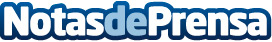 LuceIT recibe el premio ‘Mejor Partner en eCommerce’La start-up tecnológica recogió el galardón durante la entrega de premios en la Cumbre de Liderazgo 2015 de IBMDatos de contacto:Evelyn Weiss648235549Nota de prensa publicada en: https://www.notasdeprensa.es/luce-innovative-technologies-recibe-el-premio-mejor-partner-en-ecommerce Categorias: Telecomunicaciones Eventos E-Commerce Premios http://www.notasdeprensa.es